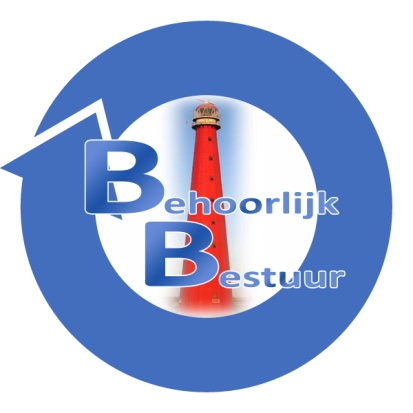 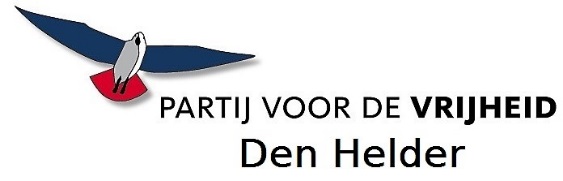 Motie vreemd aan de orde van de dag, voor het nakomen beloftes aan woonwagenkampDe gemeenteraad van Den Helder, in vergadering bijeen op 24 juni 2019;kennis genomen hebbende vande brief van 'Peter Cruijff belangenbehartiging van Krom naar Recht' van 27 mei 2019, kenmerk 19.0527.3-CBB, aan de gemeenteraad van Den Helder, waarin hij namens de bewoners van het woonwagencentrum aan de G.P. Blankmanstraat dringend verzoekt om per direct de met deze woonwagengemeenschap bij de ingebruikneming van dit woonwagencentrum gemaakte afspraken, onverkort na te komen;de onduidelijkheid die bestaat over de gemaakte afspraken met de bewoners van het woonwagencentrumvan oordeel zijnde dat,met de woonwagengemeenschap gemaakte afspraken dienen te worden nagekomen, zoals ze zijn gemaakt en vastgesteld in januari 2007. Tenzij die afspraken naderhand in overleg met de woonwagengemeenschap zijn gewijzigd of vervallen;de transcripten van deze nieuwe afspraken dan worden overlegd.Constaterende dat,het college aangeeft niet meer te beschikken over de afspraken, noch in fysieke noch in digitale vorm. Het betreft hier de afspraak ten aanzien van nieuwe gegadigden voor het kopen of huren van een woonwagenstandplaats draagt het college opde met de bewoners van het woonwagencentrum aan de G.P. Blankmanstraat gemaakte afspraken, zoals door de bewoners bedoeld, onverkort na te komen.ingeval van het zowel fysiek als digitaal zoekgeraakt zijn van de afspraken, deze afspraken in samenspraak met deze woonwagengemeenschap opnieuw op te stellen, vast te stellen en weer in dossier op te nemen;en gaat over tot de orde van de dag.Namens de fractie van Behoorlijk Bestuur,S. Hamerslag: Mede-ondertekenaars van deze motie:de fractie van de PVV: